1 Can select more than one if relevant2 Finance may need to get in touch for further clarifications on modifications. Section 5 – Other Comments is also available for any other information.Type of Intangible Assets GuidanceSeparately Acquired (software) intangible assets on premisesRefers to purchase of software applications (off the shelf) from an external provider that is not an integral part of operating a hardware. This includes the cost of acquiring the software, configuring and implementing the software for use.Internally generated intangible assets on premisesInternally generated software is developed by the University to meet specific business needs when an off the shelf option is not available. Internally generated software is developed in two stages; a research stage and a development stage. Refer to Accounting Policy Framework III – Asset Accounting Framework Section 12 issued by the SA Government Department of Treasury and Finance provides guidance on what costs can be capitalised (included below).Cloud Computing – Software as a Service (Saas)Refers to software applications that are delivered over the internet, on demand and usually via subscription. Cloud providers host and manage the software and associated infrastructure, and handle maintenance (i.e. upgrades). Users connect to applications over the internet (via web browser on smart devices or PC). Common examples are business applications such as customer relationship management (CRM), enterprise resource planning (ERP), email, calendaring and office tools (such as Microsoft Office 365).Cloud Computing – Platform as a Service (Paas)Refers to cloud computing services that supply an on-demand environment that developers can use to develop, test, deliver and manage software applications. Allows developers to create web or mobile apps without the need to set up or manage the underlying infrastructure (i.e. servers, storage, networks, databases).Cloud Computing – Infrastructure as a Service (IaaS)Refers to the most basic group of cloud computing services. Customer pays for scaleable IT infrastructure from a cloud provider on a pay-as-you-go basis. This includes servers, storage, networks and operating systems. Can be a fixed or scaleable capacity.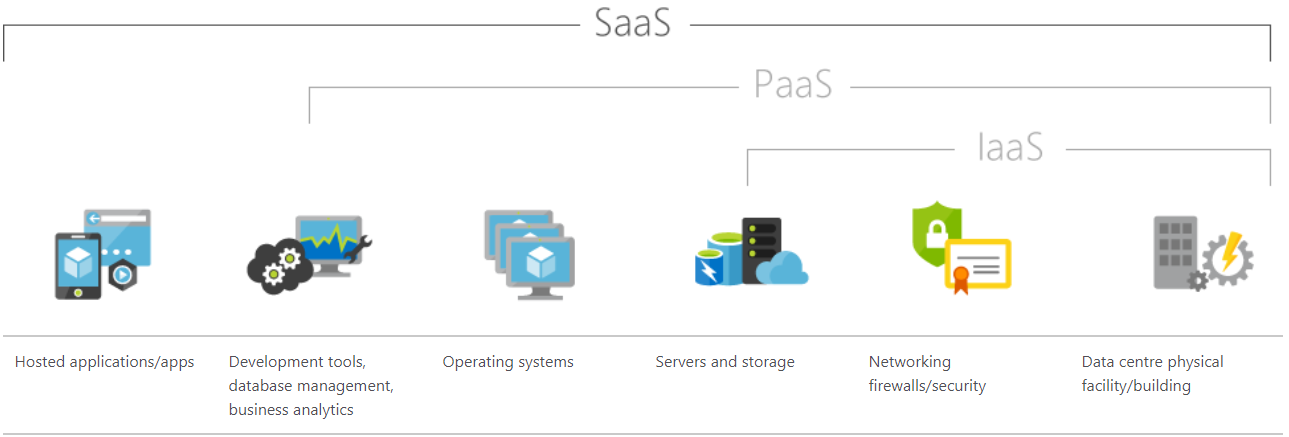 Department of Treasury Finance (DTF)Accounting Policy Framework III – Asset Accounting Framework ExtractProject DetailsProject DetailsProject DetailsProject DetailsProject Name:Project Brief Description:Project Approval Date:   /     / 20Approval Source:COO / PVC / SMG / FCBusiness Case:[Sharepoint Link / Embedded document][Sharepoint Link / Embedded document][Sharepoint Link / Embedded document]Project Start Date:   /     / 20Project End Date:   /     / 20Cost Centre:AD AD AD Project Approved Budget:$$$Does this project meet the definition and recognition criteria of an Intangible Asset per AASB138.10-21(Select if true)Does this project meet the definition and recognition criteria of an Intangible Asset per AASB138.10-21(Select if true)Does this project meet the definition and recognition criteria of an Intangible Asset per AASB138.10-21(Select if true)Definition – IdentifiabilityDefinition – IdentifiabilityDefinition – Identifiability1a. Is capable of being separated or divided from the entity and sold, transferred, licensed,  rented or exchanged, either individually or together with a related contract, identifiable asset or liability, regardless of whether the entity intends to do so; or1a. Is capable of being separated or divided from the entity and sold, transferred, licensed,  rented or exchanged, either individually or together with a related contract, identifiable asset or liability, regardless of whether the entity intends to do so; or1b. Arises from contractual or other legal rights, regardless of whether those rights are transferable or separable from the entity or from other rights and obligations1b. Arises from contractual or other legal rights, regardless of whether those rights are transferable or separable from the entity or from other rights and obligationsDefinition – ControlDefinition – ControlDefinition – Control2a. Power to obtain the future economic benefits flowing from the underlying resource (e.g. legal rights); and2a. Power to obtain the future economic benefits flowing from the underlying resource (e.g. legal rights); and2b. To restrict the access of others to those benefits 2b. To restrict the access of others to those benefits Definition – Future Economic BenefitsDefinition – Future Economic BenefitsDefinition – Future Economic Benefits3a.	Existence of future economic benefits such as revenue from sale, cost savings or other benefits3a.	Existence of future economic benefits such as revenue from sale, cost savings or other benefitsRecognition Criteria – Future Economic BenefitsRecognition Criteria – Future Economic BenefitsRecognition Criteria – Future Economic Benefits4a. It is probable that the expected future economic benefits that are attributable to the asset will flow to the entity that will exist over the useful life of the asset4a. It is probable that the expected future economic benefits that are attributable to the asset will flow to the entity that will exist over the useful life of the assetRecognition Criteria – MeasurementRecognition Criteria – MeasurementRecognition Criteria – Measurement5a. Cost of the asset can be measured reliably5a. Cost of the asset can be measured reliablyHave you selected ALL of the above conditions?Yes  Go to Question 3No  Not an AssetPlease select the most appropriate type of intangible asset (refer to guidance on page 3)Please select the most appropriate type of intangible asset (refer to guidance on page 3)Separately acquired (software/licence) intangible assets on premises (Go to Section 4)Internally generated intangible assets on premises (Go to Section 4)Cloud computing – Software as a Service (Go to Section 5)	Cloud computing – Platform as a Service (Go to Section 5)	Cloud computing – Infrastructure as a Service (Go to Section 5)	Software/ LicenceSoftware/ LicenceSoftware/ LicenceSoftware/ LicenceSoftware/ LicenceSoftware/ LicenceSoftware/ LicenceSoftware/ LicenceSoftware/ LicenceSoftware/ Licence NameSoftware/ Licence Vendor NameWhat type of Software/ Licence purchase What type of Software/ Licence purchase    Perpetual License(ie. One-off payment)   Perpetual License(ie. One-off payment)   Subscription License(ie. Monthly/Annually)   Subscription License(ie. Monthly/Annually)   Subscription License(ie. Monthly/Annually)   Subscription License(ie. Monthly/Annually)   Subscription License(ie. Monthly/Annually)How is this software/licence being installed and/or configured 1How is this software/licence being installed and/or configured 1How is this software/licence being installed and/or configured 1   Vendor   Vendor   ISTS   ISTS   Other   OtherWhat is the expected life of this software/ licence (usually 5-7 years)What is the expected life of this software/ licence (usually 5-7 years)What is the expected life of this software/ licence (usually 5-7 years)What is the expected life of this software/ licence (usually 5-7 years)What is the expected life of this software/ licence (usually 5-7 years)What is the expected life of this software/ licence (usually 5-7 years)yearsCloud Hosted Services (https://www.pwc.com.au/assurance/ifrs/assets/spotlight-accounting-for-cloud-based-software.pdf)Cloud Hosted Services (https://www.pwc.com.au/assurance/ifrs/assets/spotlight-accounting-for-cloud-based-software.pdf)Cloud Hosted Services (https://www.pwc.com.au/assurance/ifrs/assets/spotlight-accounting-for-cloud-based-software.pdf)Cloud Hosted Services (https://www.pwc.com.au/assurance/ifrs/assets/spotlight-accounting-for-cloud-based-software.pdf)Cloud Hosted Services (https://www.pwc.com.au/assurance/ifrs/assets/spotlight-accounting-for-cloud-based-software.pdf)Service NameProvider/Host NameDoes UniSA have the right to install software onto UniSA server and restrict accessDoes UniSA have the right to install software onto UniSA server and restrict accessDoes UniSA have the right to install software onto UniSA server and restrict access   Yes   NoHow is the service being installed and/or configured 1How is the service being installed and/or configured 1 Provider ISTS OtherIs there internal development and configuration where UniSA owns the intellectual property and can restrict access to the customised serviceIs there internal development and configuration where UniSA owns the intellectual property and can restrict access to the customised serviceIs there internal development and configuration where UniSA owns the intellectual property and can restrict access to the customised service   Yes   NoDoes the internal development and configuration create incremental capability and integration 2Does the internal development and configuration create incremental capability and integration 2Does the internal development and configuration create incremental capability and integration 2   Yes   NoWhat is the agreement term with the service providerWhat is the agreement term with the service providerWhat is the agreement term with the service provideryearsCostsCostsOne-off project implementation cost – Software purchase$One-off project implementation cost – Configuration and implementation 3rd party$One-off project implementation cost – Configuration and implementation ISTS$Monthly/Annual – Licence or subscription fee$Monthly/Annual – Support Costs$Monthly/Annual – Maintenance Costs$Total Project Cost$Other CommentsProject Manager SignoffProject Manager SignoffProject Manager SignoffProject Manager SignoffSignature       Date:Name (please print):Ext No:Position titleAccountant SignoffAccountant SignoffAccountant SignoffAccountant SignoffSignature       Date:Name (please print):Ext No:Position title** Submit form and required attachments (including business case) to Corporate Accounting, Finance Unit **** Submit form and required attachments (including business case) to Corporate Accounting, Finance Unit **** Submit form and required attachments (including business case) to Corporate Accounting, Finance Unit **** Submit form and required attachments (including business case) to Corporate Accounting, Finance Unit **CAPITAL ACCOUNTANT, FINANCE USE ONLYCAPITAL ACCOUNTANT, FINANCE USE ONLYCAPITAL ACCOUNTANT, FINANCE USE ONLYCAPITAL ACCOUNTANT, FINANCE USE ONLYCAPITAL ACCOUNTANT, FINANCE USE ONLYIs this an intangible asset   Yes   NoSign:  Date:      /      / 20NotesProject Activity/ItemActivity/Cost Item DescriptionExpenditure Type1. Initiation Stage (scoping, evaluation and business case)Project Scoping tasks including,Conceptual formulation of alternatives, evaluation of alternatives, determination of the existence of the necessary technology.Technology evaluationSelection of alternativesBusiness case analysis and the management and planning functions for the projectDeveloping standards and architectural designsExpense2. Analysis, Design and DevelopmentDetailed analysis of user requirementsDetailed design and specificationSoftware development configuration and interfacesCodingInstallation of softwareCapitalise3. Testing and ImplementationTesting up to the point where the system is liveImplementation of the softwareCapitalise4. Enhancement of existing applicationsDetailed design and specificationSoftware configurationDevelopment of interfacesCodingInstallation of softwareTestingParallel processingCapitalise5. Recurring maintenance and Infrastructure supportManagement costs associated with ensuring the project is completed, including the provision of accommodation, office supplies and corporate services for the project teamData conversion from old systems into the new systemPost implementation reviewTraining of staff in the use or administration of the software (training room set up, organising, delivering and attending training, fees paid to vendor to attend a training course)Ongoing support and system administrationApplications maintenance, including maintenance for software licences which includes provision for delivery of software upgradesManagement of infrastructure resources and cost of infrastructure supportMinor projects where an asset will be acquired or developed but the total expenditure will not exceed the threshold amountExpense